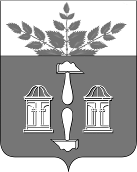 АДМИНИСТРАЦИЯ МУНИЦИПАЛЬНОГО ОБРАЗОВАНИЯ ЩЁКИНСКИЙ РАЙОН ПОСТАНОВЛЕНИЕО внесении изменения в постановление администрацииЩекинского района от 27.12.2022 № 12-1677 «Об утверждении муниципальной программы муниципального образованияЩекинский район «Развитие физической культуры и спортав муниципальном образовании Щекинский район»В соответствии с Федеральным законом от 06.10.2003 № 131-ФЗ «Об общих принципах организации местного самоуправления в Российской Федерации», решением Собрания представителей Щекинского района от 29.11.2023 № 4/33 «О внесении изменений в решение Собрания представителей Щекинского района от 16.12.2022 № 84/566 «О бюджете муниципального образования Щекинский район на 2023 год и на плановый период 2024 и 2025 годов», постановлением администрации Щекинского района от 01.12.2021 № 12-1550 «О порядке разработки, реализации и оценки эффективности муниципальных программ муниципального образования Щекинский район», на основании Устава муниципального образования Щекинский район администрация Щекинского района ПОСТАНОВЛЯЕТ:1. Внести изменение в постановление администрации Щекинского района от 27.12.2022 № 12-1677 «Об утверждении муниципальной программы муниципального образования Щекинский район «Развитие физической культуры и спорта в муниципальном образовании Щекинский район», изложив приложение в новой редакции (приложение).2. Настоящее постановление обнародовать путем размещения на официальном Портале муниципального образования Щекинский район и на информационном стенде администрации Щекинского района по адресу: Ленина пл., д. 1, г. Щекино, Тульская область.3. Настоящее постановление вступает в силу со дня официального обнародования и распространяется на правоотношения, возникшие с  29.11.2023.МУНИЦИПАЛЬНАЯ ПРОГРАММА муниципального образования Щекинский район«Развитие физической культуры и спорта в муниципальном образовании Щекинский район»ОЕКТ.ПАСПОРТмуниципальной программы муниципального образования Щекинский район«Развитие физической культуры и спортав муниципальном образовании Щекинский район»Основные положенияПоказатели муниципальной программы «Развитие физической культуры и спортав муниципальном образовании Щекинский район»Структура муниципальной программы «Развитие физической культуры и спорта в муниципальном образовании Щекинский район»Финансовое обеспечение муниципальной программы «Развитие физической культуры и спорта в муниципальном образовании Щекинский район»Перечень муниципальных проектов муниципальной программы «Развитие физической культуры и спорта в муниципальном образовании Щекинский район»Паспорт комплекса процессных мероприятий «Развитие физической культуры, спорта и массового футбола» муниципальной программы «Развитие физической культуры и спорта в муниципальном образовании Щекинский район»Перечень мероприятий (результатов) комплекса процессных мероприятийАдресный перечень объектов по муниципальной программе «Развитие физической культуры и спорта в муниципальном образованииЩекинский район» на 2024 годХарактеристика показателей результативности муниципальной программы «Развитие физической культуры и спорта в муниципальном образовании Щекинский район»__________________________________________________________от  №  Глава администрации муниципального образования Щёкинский районА.С. ГамбургПриложениек постановлению администрациимуниципального образованияЩекинский районот            № УТВЕРЖДЕНАпостановлением администрациимуниципального образованияЩекинский районот 27.12.2022  № 12 – 1677Ответственный исполнитель Комитет по культуре, молодежной политике и спорту администрации муниципального образования Щекинский район, комитет по образованию администрации муниципального образования Щекинский район.Период реализации2023-2030Цель (цели) программы                           Создание условий для формирования здорового образа жизни и систематических занятий физической культурой и спортом различных категорий населения Щекинского района.Объемы финансированияВсего – 39907,3 тыс. руб.,в том числе по годам:2023 год – 18960,5 тыс. руб.2024 год – 4810,4 тыс. руб.2025 год – 2689,4 тыс. руб.2026 год – 2689,4 тыс. руб.2027 год – 2689,4 тыс. руб.2028 год – 2689,4 тыс. руб.2029 год – 2689,4 тыс. руб.2030 год – 2689,4 тыс. руб.№п/пНаименование структурного элемента программы/задачи структурного элемента программыНаименование показателя Единица измеренияВес целевого показателя Базовое значение показателя Целевые значения показателей Целевые значения показателей Целевые значения показателей Целевые значения показателей Целевые значения показателей Целевые значения показателей Целевые значения показателей Целевые значения показателей Ответственный за достижение показателяПлановое значение показателя на день окончания действия программы№п/пНаименование структурного элемента программы/задачи структурного элемента программыНаименование показателя Единица измеренияВес целевого показателя Базовое значение показателя 20232024202520262027202820292030Ответственный за достижение показателяПлановое значение показателя на день окончания действия программы12345678910111213141516Цель 1: Создание необходимой спортивной инфраструктуры, обеспечивающей условия для занятия физической культурой и спортом для всех категорий граждан и групп населения Щекинского районаЦель 1: Создание необходимой спортивной инфраструктуры, обеспечивающей условия для занятия физической культурой и спортом для всех категорий граждан и групп населения Щекинского районаЦель 1: Создание необходимой спортивной инфраструктуры, обеспечивающей условия для занятия физической культурой и спортом для всех категорий граждан и групп населения Щекинского районаЦель 1: Создание необходимой спортивной инфраструктуры, обеспечивающей условия для занятия физической культурой и спортом для всех категорий граждан и групп населения Щекинского районаЦель 1: Создание необходимой спортивной инфраструктуры, обеспечивающей условия для занятия физической культурой и спортом для всех категорий граждан и групп населения Щекинского районаЦель 1: Создание необходимой спортивной инфраструктуры, обеспечивающей условия для занятия физической культурой и спортом для всех категорий граждан и групп населения Щекинского районаЦель 1: Создание необходимой спортивной инфраструктуры, обеспечивающей условия для занятия физической культурой и спортом для всех категорий граждан и групп населения Щекинского районаЦель 1: Создание необходимой спортивной инфраструктуры, обеспечивающей условия для занятия физической культурой и спортом для всех категорий граждан и групп населения Щекинского районаЦель 1: Создание необходимой спортивной инфраструктуры, обеспечивающей условия для занятия физической культурой и спортом для всех категорий граждан и групп населения Щекинского районаЦель 1: Создание необходимой спортивной инфраструктуры, обеспечивающей условия для занятия физической культурой и спортом для всех категорий граждан и групп населения Щекинского районаЦель 1: Создание необходимой спортивной инфраструктуры, обеспечивающей условия для занятия физической культурой и спортом для всех категорий граждан и групп населения Щекинского районаЦель 1: Создание необходимой спортивной инфраструктуры, обеспечивающей условия для занятия физической культурой и спортом для всех категорий граждан и групп населения Щекинского районаЦель 1: Создание необходимой спортивной инфраструктуры, обеспечивающей условия для занятия физической культурой и спортом для всех категорий граждан и групп населения Щекинского районаЦель 1: Создание необходимой спортивной инфраструктуры, обеспечивающей условия для занятия физической культурой и спортом для всех категорий граждан и групп населения Щекинского районаЦель 1: Создание необходимой спортивной инфраструктуры, обеспечивающей условия для занятия физической культурой и спортом для всех категорий граждан и групп населения Щекинского районаЦель 1: Создание необходимой спортивной инфраструктуры, обеспечивающей условия для занятия физической культурой и спортом для всех категорий граждан и групп населения Щекинского района1.1.Муниципальный проект «Успех каждого ребенка»Муниципальный проект «Успех каждого ребенка»Задача 1: Создание в общеобразовательных организациях, расположенных в сельской местности условий для занятий физической культурой и спортаКоличество общеобразовательных организаций, расположенных в сельской местности, в которых обновлена материально техническая база для занятий физической культуры и спортомЕдиниц0,2001000000Комитет по образованию1Увеличение доли обучающихся, занимающихся физической культурой и спортом во внеурочное время (начальное общее образование), в общем количестве обучающихся, за исключением дошкольного образования;процент0,20,10,10,10,10,10,10,10,10,1Комитет по образованию0,1Увеличение доли обучающихся, занимающихся физической культурой и спортом во внеурочное время (основное общее образование), в общем количестве обучающихся, за исключением дошкольного образования;процент0,20,050,050,050,050,050,050,050,050,05Комитет по образованию0,05Увеличение доли обучающихся, занимающихся физической культурой и спортом во внеурочное время (среднее общее образование), в общем количестве обучающихся, за исключением дошкольного образования.процент0,10,010,010,010,010,010,010,010,010,01Комитет по образованию0,011.2.Комплекс процессных мероприятий «Развитие физической культуры, спорта и массового футбола» муниципальной программы муниципального образования Щекинский район «Развитие физической культуры и спорта в муниципальном образовании Щекинский район»Комплекс процессных мероприятий «Развитие физической культуры, спорта и массового футбола» муниципальной программы муниципального образования Щекинский район «Развитие физической культуры и спорта в муниципальном образовании Щекинский район»1.2.1.Задача 1: Укрепление материально-технической базы муниципальных образовательных организацийКоличество общеобразовательных организаций, в которых отремонтированы спортивные залыединиц0,2022111111Комитет по образованию111.2.2.Задача 2:Создание условий для привлечения максимального количества молодежи и взрослого населения к занятиям футболом Доля населения, систематически занимающегося футболом.процент0,10,010,0120,0130,0140,0150,0160,170,0180,02Комитет по культуре, молодежной политике и спорту0,02Задача структурного элементаКраткое описание ожидаемых эффектов от реализации задачи структурного элементаКраткое описание ожидаемых эффектов от реализации задачи структурного элементаСвязь с показателем1223Муниципальный проект «Успех каждого ребенка»Муниципальный проект «Успех каждого ребенка»Муниципальный проект «Успех каждого ребенка»Муниципальный проект «Успех каждого ребенка»Председатель комитета по образованиюПредседатель комитета по образованию2023-20302023-2030Создание в общеобразовательных организациях, расположенных в сельской местности условий для занятий физической культурой и спортомУвеличение количества общеобразовательных организаций, расположенных в сельской местности, в которых обновлена материально техническая база для занятий физической культурой и спортомУвеличение количества общеобразовательных организаций, расположенных в сельской местности, в которых обновлена материально техническая база для занятий физической культурой и спортомКоличество общеобразовательных организаций, расположенных в сельской местности, в которых обновлена материально техническая база для занятий физической культурой и спортомСоздание в общеобразовательных организациях, расположенных в сельской местности условий для занятий физической культурой и спортомУвеличение доли обучающихся, занимающихся физической культурой и спортом во внеурочное время (начальное общее образование), в общем количестве обучающихся, за исключением дошкольного образования до 0,1;Увеличение доли обучающихся, занимающихся физической культурой и спортом во внеурочное время (начальное общее образование), в общем количестве обучающихся, за исключением дошкольного образования до 0,1;Увеличение доли обучающихся, занимающихся физической культурой и спортом во внеурочное время (начальное общее образование), в общем количестве обучающихся, за исключением дошкольного образования;Создание в общеобразовательных организациях, расположенных в сельской местности условий для занятий физической культурой и спортомУвеличение доли обучающихся, занимающихся физической культурой и спортом во внеурочное время (основное общее образование), в общем количестве обучающихся, за исключением дошкольного образования до 0,05;Увеличение доли обучающихся, занимающихся физической культурой и спортом во внеурочное время (основное общее образование), в общем количестве обучающихся, за исключением дошкольного образования до 0,05;Увеличение доли обучающихся, занимающихся физической культурой и спортом во внеурочное время (основное общее образование), в общем количестве обучающихся, за исключением дошкольного образования;Создание в общеобразовательных организациях, расположенных в сельской местности условий для занятий физической культурой и спортомУвеличение доли обучающихся, занимающихся физической культурой и спортом во внеурочное время (среднее общее образование), в общем количестве обучающихся, за исключением дошкольного образования до 0,01.Увеличение доли обучающихся, занимающихся физической культурой и спортом во внеурочное время (среднее общее образование), в общем количестве обучающихся, за исключением дошкольного образования до 0,01.Увеличение доли обучающихся, занимающихся физической культурой и спортом во внеурочное время (среднее общее образование), в общем количестве обучающихся, за исключением дошкольного образования.Комплекс процессных мероприятий «Развитие физической культуры, спорта и массового футбола» Комплекс процессных мероприятий «Развитие физической культуры, спорта и массового футбола» Комплекс процессных мероприятий «Развитие физической культуры, спорта и массового футбола» Комплекс процессных мероприятий «Развитие физической культуры, спорта и массового футбола» Председатель комитета по образованиюПредседатель комитета по образованию2023-20302023-2030Укрепление материально-технической базы образовательных организацийУвеличение количества общеобразовательных организаций, в которых отремонтированы спортивные залыУвеличение количества общеобразовательных организаций, в которых отремонтированы спортивные залыКоличество общеобразовательных организаций, в которых отремонтированы спортивные залыПредседатель комитета по культуре, молодежной политики и спортуПредседатель комитета по культуре, молодежной политики и спорту2023-20302023-2030Создание условий для привлечения максимального количества молодежи и взрослого населения к занятиям футболомУвеличение количества населения, систематически занимающегося футболомУвеличение количества населения, систематически занимающегося футболомДоля населения, систематически занимающегося футболомРазвитие физической культуры и спорта в муниципальном образовании Щекинский районОбъем финансового обеспечения по годам реализации, тыс. руб.Объем финансового обеспечения по годам реализации, тыс. руб.Объем финансового обеспечения по годам реализации, тыс. руб.Объем финансового обеспечения по годам реализации, тыс. руб.Объем финансового обеспечения по годам реализации, тыс. руб.Объем финансового обеспечения по годам реализации, тыс. руб.Объем финансового обеспечения по годам реализации, тыс. руб.Объем финансового обеспечения по годам реализации, тыс. руб.Объем финансового обеспечения по годам реализации, тыс. руб.Развитие физической культуры и спорта в муниципальном образовании Щекинский район20232024202520262027202820292030Всего134567891011Всего по муниципальной программе,18960,54810,42689,42689,42689,42689,42689,42689,439907,3в том числесредства федерального бюджета0,02081,50,00,00,00,00,00,02081,5средства бюджета Тульской области5623,286,70,00,00,00,00,00,05709,9средства бюджета муниципального образования Щекинский район13337,32642,22689,42689,42689,42689,42689,42689,432115,9Всего: муниципальный проект «Успех каждого ребенка»0,02212,50,00,00,00,00,00,02212,5в том числесредства федерального бюджета0,02081,50,00,00,00,00,00,02081,5средства бюджета Тульской области0,086,70,00,00,00,00,00,086,7средства бюджета муниципального образования Щекинский район0,044,30,00,00,00,00,00,044,3Всего: комплекс процессных мероприятий «Развитие физической культуры, спорта и массового футбола»18960,52597,92689,42689,42689,42689,42689,42689,437694,8в том числесредства федерального бюджета0,00,00,00,00,00,00,00,00,0средства бюджета Тульской области5623,20,00,00,00,00,00,00,05623,2средства бюджета муниципального образования Щекинский район13337,32597,92689,42689,42689,42689,42689,42689,432071,6№п/пНаименование проекта/реквизиты нормативно-правового акта об утверждении проекта (результата)Ответственный исполнитель проектаГод реализацииОбъем финансового обеспечения (тыс. руб.)Объем финансового обеспечения (тыс. руб.)Объем финансового обеспечения (тыс. руб.)Объем финансового обеспечения (тыс. руб.)№п/пНаименование проекта/реквизиты нормативно-правового акта об утверждении проекта (результата)Ответственный исполнитель проектаГод реализацииВсегов том числе по источникам:в том числе по источникам:в том числе по источникам:№п/пНаименование проекта/реквизиты нормативно-правового акта об утверждении проекта (результата)Ответственный исполнитель проектаГод реализацииВсегоФедеральный бюджетБюджет Тульской областиБюджет МО Щекинский район12345678Муниципальные проекты, входящие в национальные проектыМуниципальные проекты, входящие в национальные проектыМуниципальные проекты, входящие в национальные проектыМуниципальные проекты, входящие в национальные проектыМуниципальные проекты, входящие в национальные проектыМуниципальные проекты, входящие в национальные проектыМуниципальные проекты, входящие в национальные проектыМуниципальные проекты, входящие в национальные проекты1.Муниципальный проект «Успех каждого ребенка»Комитет по образованию20230,00,00,00,01.Муниципальный проект «Успех каждого ребенка»Комитет по образованию20242212,52081,586,744,31.Муниципальный проект «Успех каждого ребенка»Комитет по образованию20250,00,00,00,01.Муниципальный проект «Успех каждого ребенка»Комитет по образованию20260,00,00,00,01.Муниципальный проект «Успех каждого ребенка»Комитет по образованию20270,00,00,00,01.Муниципальный проект «Успех каждого ребенка»Комитет по образованию20280,00,00,00,01.Муниципальный проект «Успех каждого ребенка»Комитет по образованию20290,00,00,00,01.Муниципальный проект «Успех каждого ребенка»Комитет по образованию20300,00,00,00,01.Муниципальный проект «Успех каждого ребенка»Комитет по образованию2023-20302212,52081,586,744,3Приложение № 1к муниципальной программе«Развитие физической культуры и спорта в муниципальном образованииЩекинский район»Ответственный исполнитель (соисполнитель) комплекса процессных мероприятий Комитет по образованиюЗадачи комплекса процессных мероприятий программыУкрепление материально-технической базы образовательных организацийОжидаемый непосредственный результатУвеличение количества общеобразовательных организаций, в которых отремонтированы спортивные залыОбъемы финансового обеспечения за весь период реализации, тыс. руб.37694,8 тыс. руб.№п/пНаименование мероприятия (результата)Ответственный исполнитель (соисполнитель, участник)Год реализацииОбъем финансового обеспечения (тыс. руб.)Объем финансового обеспечения (тыс. руб.)Объем финансового обеспечения (тыс. руб.)Объем финансового обеспечения (тыс. руб.)№п/пНаименование мероприятия (результата)Ответственный исполнитель (соисполнитель, участник)Год реализацииВсегов том числе по источникам:в том числе по источникам:в том числе по источникам:№п/пНаименование мероприятия (результата)Ответственный исполнитель (соисполнитель, участник)Год реализацииВсегоФедеральный бюджетБюджет Тульской областиБюджет МО Щекинский район12345678Задача 1: Укрепление материально-технической базы образовательных организацийЗадача 1: Укрепление материально-технической базы образовательных организацийЗадача 1: Укрепление материально-технической базы образовательных организацийЗадача 1: Укрепление материально-технической базы образовательных организацийЗадача 1: Укрепление материально-технической базы образовательных организацийЗадача 1: Укрепление материально-технической базы образовательных организацийЗадача 1: Укрепление материально-технической базы образовательных организацийЗадача 1: Укрепление материально-технической базы образовательных организаций1.Расходы на обеспечение деятельности (оказание услуг) муниципальных учрежденийКомитет по культуре, молодежной политике и спорту20232802,10,00,02802,11.Расходы на обеспечение деятельности (оказание услуг) муниципальных учрежденийКомитет по культуре, молодежной политике и спорту20242307,90,00,02307,91.Расходы на обеспечение деятельности (оказание услуг) муниципальных учрежденийКомитет по культуре, молодежной политике и спорту20252399,40,00,02399,41.Расходы на обеспечение деятельности (оказание услуг) муниципальных учрежденийКомитет по культуре, молодежной политике и спорту20262399,40,00,02399,41.Расходы на обеспечение деятельности (оказание услуг) муниципальных учрежденийКомитет по культуре, молодежной политике и спорту20272399,40,00,02399,41.Расходы на обеспечение деятельности (оказание услуг) муниципальных учрежденийКомитет по культуре, молодежной политике и спорту20282399,40,00,02399,41.Расходы на обеспечение деятельности (оказание услуг) муниципальных учрежденийКомитет по культуре, молодежной политике и спорту20292399,40,00,02399,41.Расходы на обеспечение деятельности (оказание услуг) муниципальных учрежденийКомитет по культуре, молодежной политике и спорту20302399,40,00,02399,42.Капитальный ремонт, в том числе изготовление ПИР спортивных залов общеобразовательных организаций, оснащение спортивных площадок, залов и стадионов, реконструкция стадионовКомитет по образованию20239868,40,00,09868,42.Капитальный ремонт, в том числе изготовление ПИР спортивных залов общеобразовательных организаций, оснащение спортивных площадок, залов и стадионов, реконструкция стадионовКомитет по образованию20240,00,00,00,02.Капитальный ремонт, в том числе изготовление ПИР спортивных залов общеобразовательных организаций, оснащение спортивных площадок, залов и стадионов, реконструкция стадионовКомитет по образованию20250,00,00,00,02.Капитальный ремонт, в том числе изготовление ПИР спортивных залов общеобразовательных организаций, оснащение спортивных площадок, залов и стадионов, реконструкция стадионовКомитет по образованию20260,00,00,00,02.Капитальный ремонт, в том числе изготовление ПИР спортивных залов общеобразовательных организаций, оснащение спортивных площадок, залов и стадионов, реконструкция стадионовКомитет по образованию20270,00,00,00,02.Капитальный ремонт, в том числе изготовление ПИР спортивных залов общеобразовательных организаций, оснащение спортивных площадок, залов и стадионов, реконструкция стадионовКомитет по образованию20280,00,00,00,02.Капитальный ремонт, в том числе изготовление ПИР спортивных залов общеобразовательных организаций, оснащение спортивных площадок, залов и стадионов, реконструкция стадионовКомитет по образованию20290,00,00,00,02.Капитальный ремонт, в том числе изготовление ПИР спортивных залов общеобразовательных организаций, оснащение спортивных площадок, залов и стадионов, реконструкция стадионовКомитет по образованию20300,00,00,00,03.Проведение соревнований по футболуКомитет по культуре, молодежной политике и спорту202340,00,00,040,03.Проведение соревнований по футболуКомитет по культуре, молодежной политике и спорту202440,00,00,040,03.Проведение соревнований по футболуКомитет по культуре, молодежной политике и спорту202540,00,00,040,03.Проведение соревнований по футболуКомитет по культуре, молодежной политике и спорту202640,00,00,040,03.Проведение соревнований по футболуКомитет по культуре, молодежной политике и спорту202740,00,00,040,03.Проведение соревнований по футболуКомитет по культуре, молодежной политике и спорту202840,00,00,040,03.Проведение соревнований по футболуКомитет по культуре, молодежной политике и спорту202940,00,00,040,03.Проведение соревнований по футболуКомитет по культуре, молодежной политике и спорту203040,00,00,040,04.Организация проведения официальных физкультурно-оздоровительных мероприятийКомитет по культуре, молодежной политике и спорту2023250,00,00,0250,04.Организация проведения официальных физкультурно-оздоровительных мероприятийКомитет по культуре, молодежной политике и спорту2024250,00,00,0250,04.Организация проведения официальных физкультурно-оздоровительных мероприятийКомитет по культуре, молодежной политике и спорту2025250,00,00,0250,04.Организация проведения официальных физкультурно-оздоровительных мероприятийКомитет по культуре, молодежной политике и спорту2026250,00,00,0250,04.Организация проведения официальных физкультурно-оздоровительных мероприятийКомитет по культуре, молодежной политике и спорту2027250,00,00,0250,04.Организация проведения официальных физкультурно-оздоровительных мероприятийКомитет по культуре, молодежной политике и спорту2028250,00,00,0250,04.Организация проведения официальных физкультурно-оздоровительных мероприятийКомитет по культуре, молодежной политике и спорту2029250,00,00,0250,04.Организация проведения официальных физкультурно-оздоровительных мероприятийКомитет по культуре, молодежной политике и спорту2030250,00,00,0250,05.Укрепление материально-технической базы муниципальных образовательных организацийКомитет по культуре, молодежной политике и спорту20236000,00,05623,2376,85.Укрепление материально-технической базы муниципальных образовательных организацийКомитет по культуре, молодежной политике и спорту20240,00,00,00,05.Укрепление материально-технической базы муниципальных образовательных организацийКомитет по культуре, молодежной политике и спорту20250,00,00,00,05.Укрепление материально-технической базы муниципальных образовательных организацийКомитет по культуре, молодежной политике и спорту20260,00,00,00,05.Укрепление материально-технической базы муниципальных образовательных организацийКомитет по культуре, молодежной политике и спорту20270,00,00,00,05.Укрепление материально-технической базы муниципальных образовательных организацийКомитет по культуре, молодежной политике и спорту20280,00,00,00,05.Укрепление материально-технической базы муниципальных образовательных организацийКомитет по культуре, молодежной политике и спорту20290,00,00,00,05.Укрепление материально-технической базы муниципальных образовательных организацийКомитет по культуре, молодежной политике и спорту20300,00,00,00,0Приложение № 2к муниципальной программе«Развитие физической культуры и спорта в муниципальном образованииЩекинский район»Наименование программы, в рамках которой запланирована реализация объектаПообъектный перечень запланированных мероприятийМесторасположение объектаОбщая стоимость работ (тыс. руб.)Развитие физической культуры и спорта в муниципальном образовании Щекинский районМуниципальный проект «Успех каждого ребенка»Тульская область, Щекинский район, п. Головеньковский, ул. Шахтерская,342212,5Итого:2212,5Приложение № 3к муниципальной программе«Развитие физической культуры и спорта в муниципальном образованииЩекинский район»Наименование показателя Единица измеренияАлгоритм формирования показателя Описание системы мониторинга показателя *Количество общеобразовательных организаций, расположенных в сельской местности, в которых обновлена материально-техническая база для занятия физической культурой и спортомединицКоличество общеобразовательных организаций, расположенных в сельской местности, в которых отремонтированы спортивные залы за отчетный периодКомитет по образованию проводит ежегодный  мониторинг Доля обучающихся, занимающихся физической культурой и спортом во внеурочное время (начальное общее образование), в общем количестве обучающихся, за исключением дошкольного образования процент, гдеC - доля обучающихся 1-4 классов, занимающихся физической культурой и спортом во внеурочное время;n – число обучающихся 1-4 классов муниципальных образовательных организаций, занимающихся физической культурой и спором во внеурочное время на начало отчетного года;m – число обучающихся 1-4 классов муниципальных образовательных организаций, занимающихся физической культурой и спором во внеурочное время на конец отчетного года;N – общее число обучающихся 1-4 классов муниципальных образовательных организаций на начало отчетного года;M – общее число обучающихся 1-4 классов муниципальных образовательных организаций, на конец отчетного годаКомитет по образованию проводит мониторинг 1 раз в год на основе данных, предоставленных образовательными организациями Доля обучающихся, занимающихся физической культурой и спортом во внеурочное время (основное общее образование), в общем количестве обучающихся, за исключением дошкольного образованияпроцент, гдеC - доля обучающихся 5-9 классов, занимающихся физической культурой и спортом во внеурочное время;n – число обучающихся 5-9 классов муниципальных образовательных организаций, занимающихся физической культурой и спором во внеурочное время на начало отчетного годаm – число обучающихся 5-9 классов муниципальных образовательных организаций, занимающихся физической культурой и спором во внеурочное время на конец отчетного года;N – общее число обучающихся 5-9 классов муниципальных образовательных организаций на начало отчетного года;M – общее число обучающихся 5-9 классов муниципальных образовательных организаций, на конец отчетного годаКомитет по образованию проводит мониторинг 1 раз в год на основе данных, предоставленных образовательными организациями Доля обучающихся, занимающихся физической культурой и спортом во внеурочное время (среднее общее образование), в общем количестве обучающихся, за исключением дошкольного образованияпроцент, гдеC - доля обучающихся 10-11 классов, занимающихся физической культурой и спортом во внеурочное время;n – число обучающихся 10-11 классов муниципальных образовательных организаций, занимающихся физической культурой и спором во внеурочное время на начало отчетного года;m – число обучающихся 10-11 классов муниципальных образовательных организаций, занимающихся физической культурой и спором во внеурочное время на конец отчетного года;N – общее число обучающихся 10-11 классов муниципальных образовательных организаций на начало отчетного года;M – общее число обучающихся 10-11 классов муниципальных образовательных организаций, на конец отчетного годаКомитет по образованию проводит мониторинг 1 раз в год на основе данных, предоставленных образовательными организациями Количество общеобразовательных организаций, в которых отремонтированы спортивные залыединицКоличество общеобразовательных организаций, в которых отремонтированы спортивные залыКомитет по образованию проводит ежегодный  мониторинг на основании акта сдачи-приемки выполненных работДоля населения, систематически занимающегося футболом.процентЗначение показателя определяется как отношение численности граждан, систематически занимающихся футболом, на конец отчетного периода,  к  общей численности граждан, проживающих в Щекинском районе на конец отчетного периодаОтветственным исполнителем за проведения мониторинга показателя является комитет по культуре, молодежной политике и спорту